Cut out these images and stick them in the correct order to retell the story.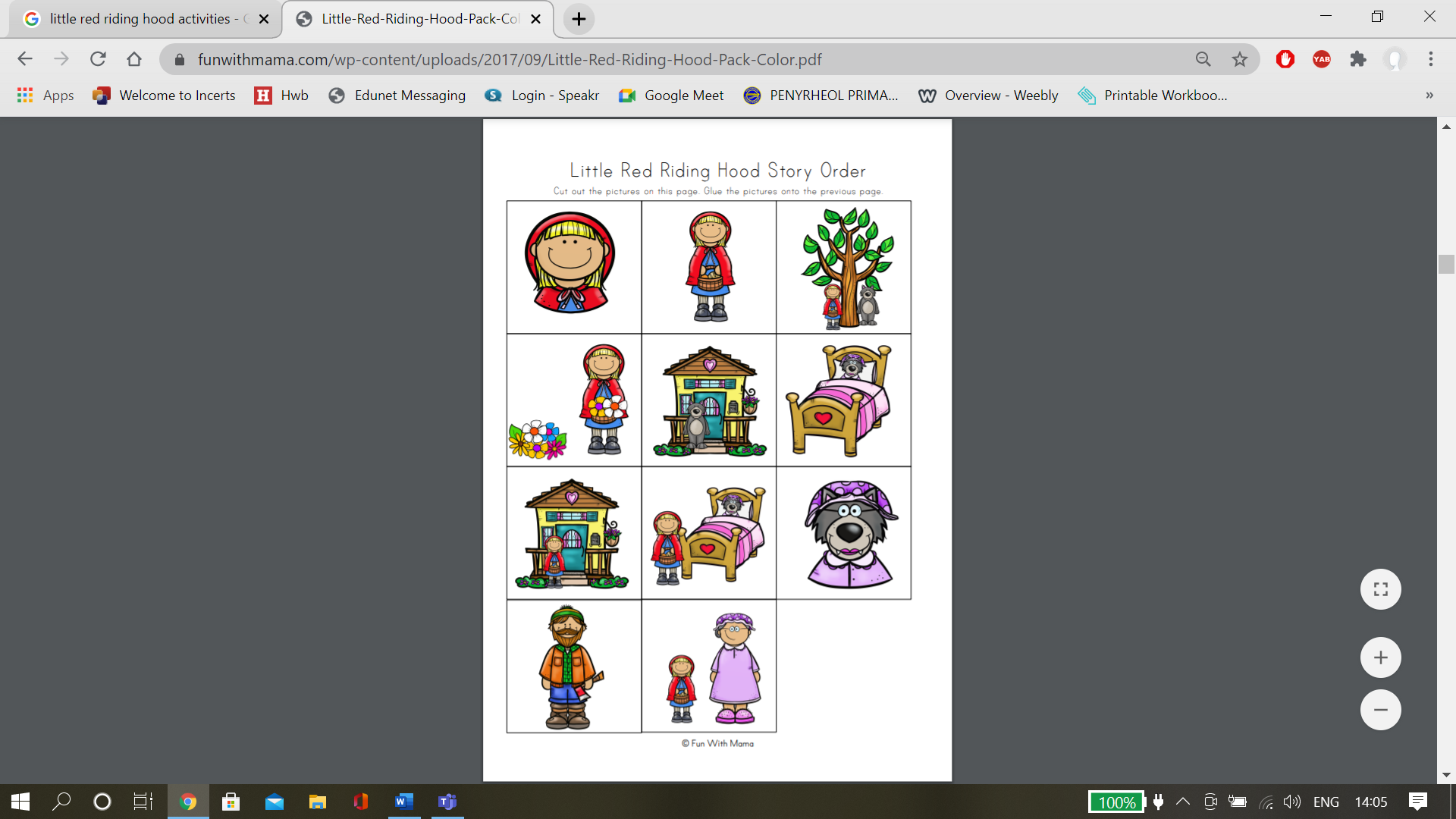 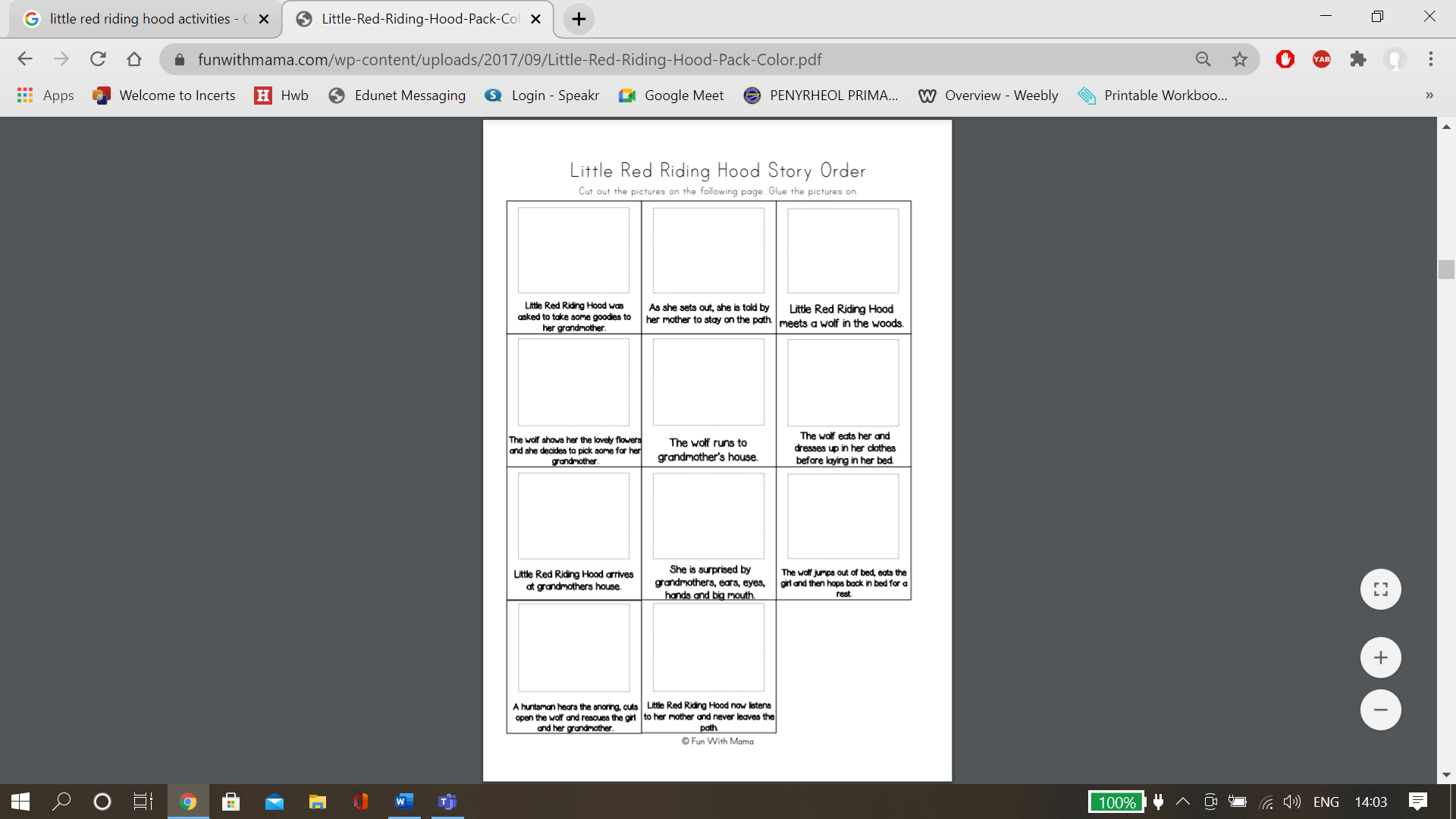 